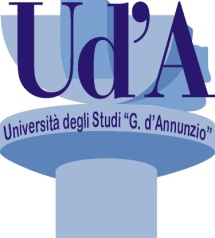 Università Degli Studi “G. d’Annunzio” Chieti – PescaraSCUOLA DELLE SCIENZE ECONOMICHE, AZIENDALI, GIURIDICHE E SOCIOLOGICHECorso di laurea in Economia aziendaleTesi di Laurea in [inserire il nome dell’insegnamento][inserire il titolo della tesi]__________________________________________________________________________________________ANNO ACCADEMICO [inserire a.a.]LaureandoRelatore[inserire Nome Cognome]Chiar.mo prof. [inserire Nome Cognome]matricola [inserire numero]